SECC  Night 
Arizona united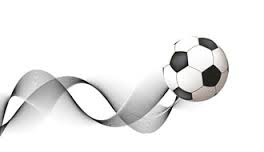 vs.seattle sounders 2The State Employee Charitable Campaign in partnership with Arizona United SC invites state employees with their families to a night of competition and fun between Arizona United and the Seattle Sounders 2!WhenJune 20th7:30 PMWhereScottsdale Stadium7408 E Osborn Rd, Scottsdale, 85251For purchasing information contact: 
Linda Stiles at linda.stiles@azdoa.gov or call 602.542.0777
Jeff Penzone at jpenzone@arizonaunited.com or call 623.594.9606 e. 174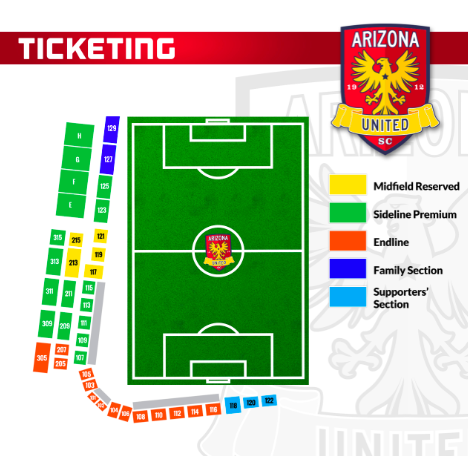 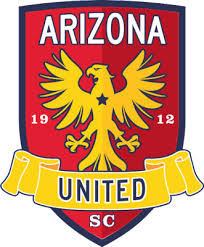 Ticket Price:$18.00Sections available at discount:101, 102, 103, 105, 205, 207, 305 
$22.00Sections available at discount:107, 109, 209, 211, 309, 311



BenefitingA portion of each ticket sold goes directly to the State Employee Charitable Campaign for support in its mission to support and promote Arizona charities.